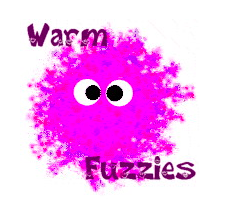 				 , you are special to this classroom because.................1.																										2.																										3.																										4.																										5.																										6.																										7.																										8.																										9.																										10.																										11.																										12.																										13.																										14.																										15.																										16.																										17.																										18.																										19.																										20.																										You are special to this classroom because you are YOU!